Hanna Kaczor „0” A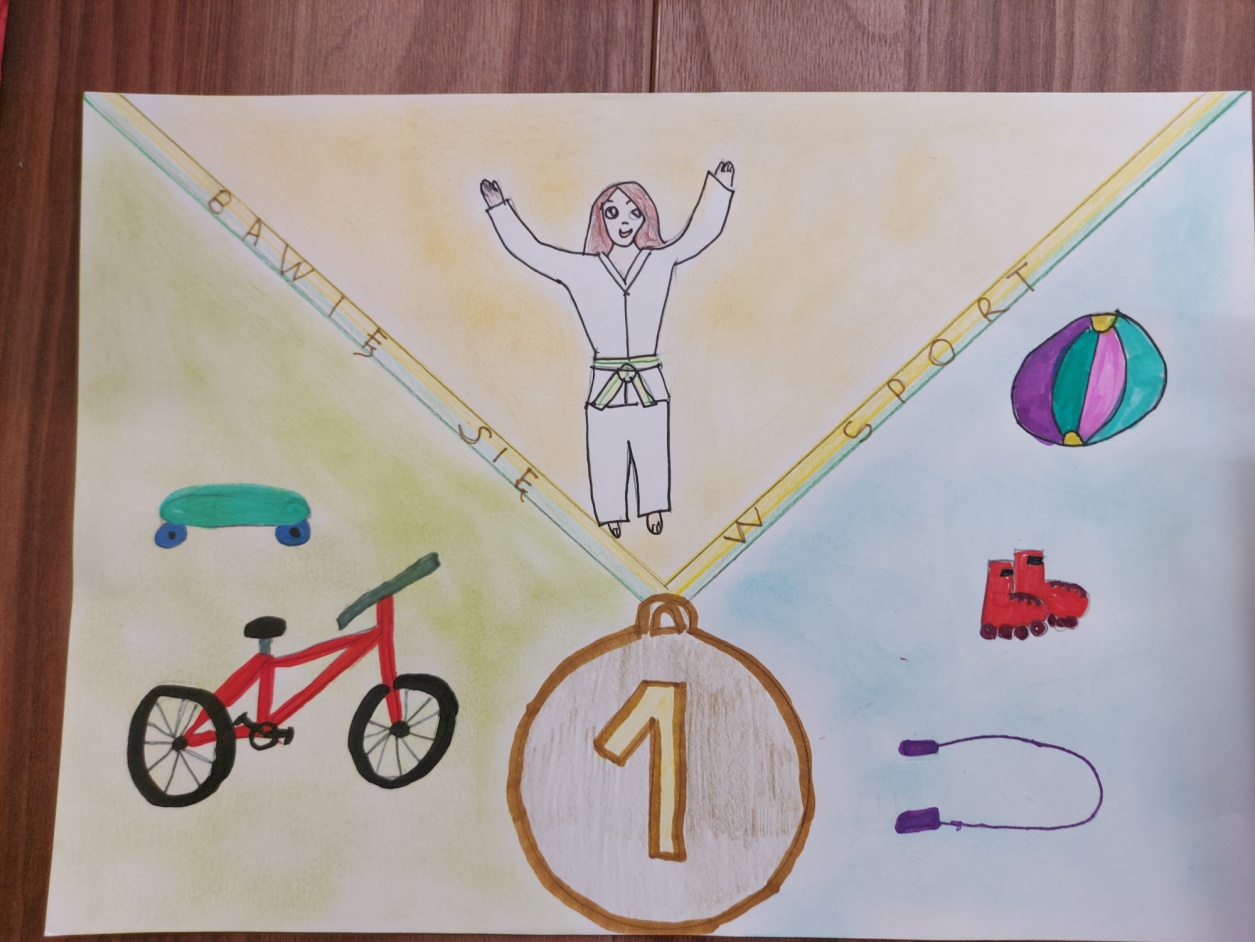 Blanka Olszta  „0” B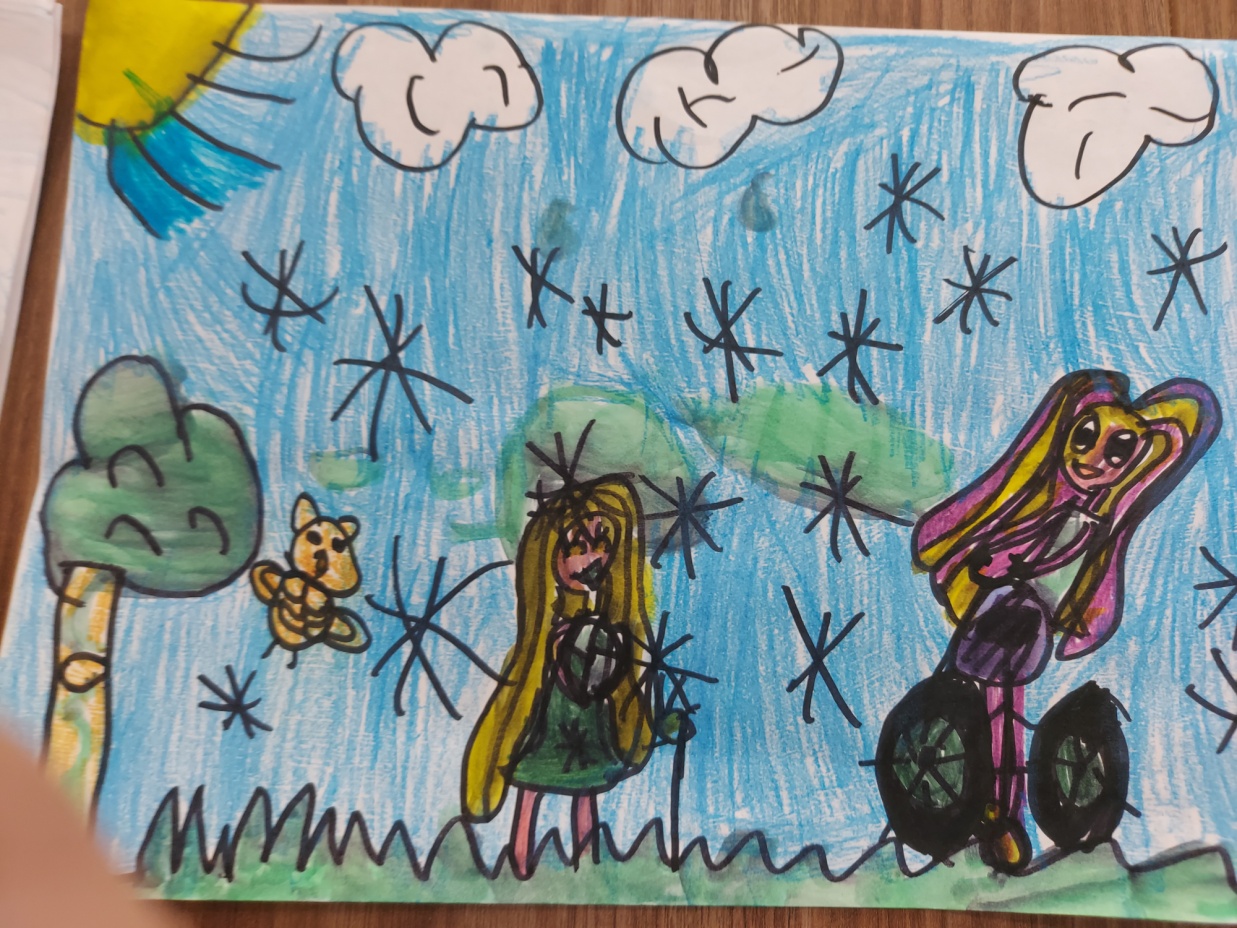 Oksana Kryvitska „0” A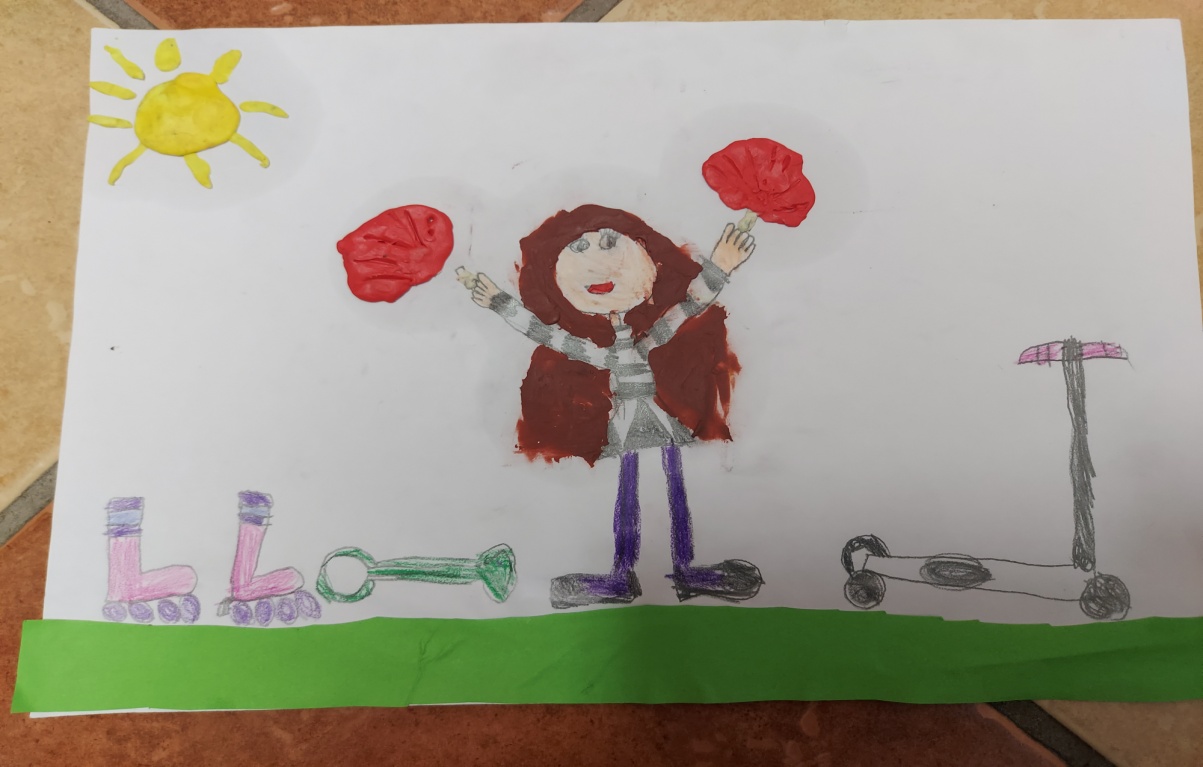 Bartosz Siwak „0” B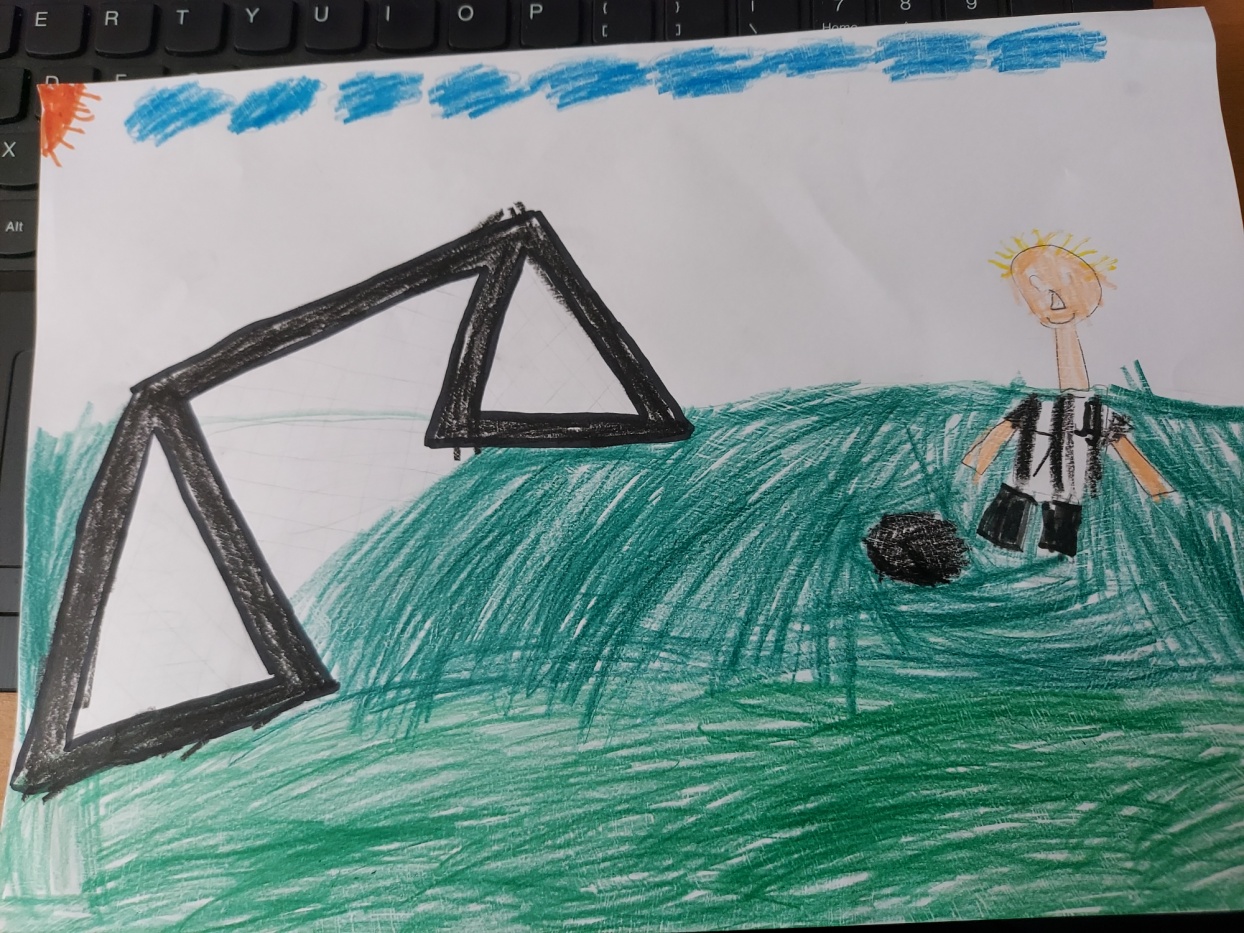 Zuzanna Jasek „0” A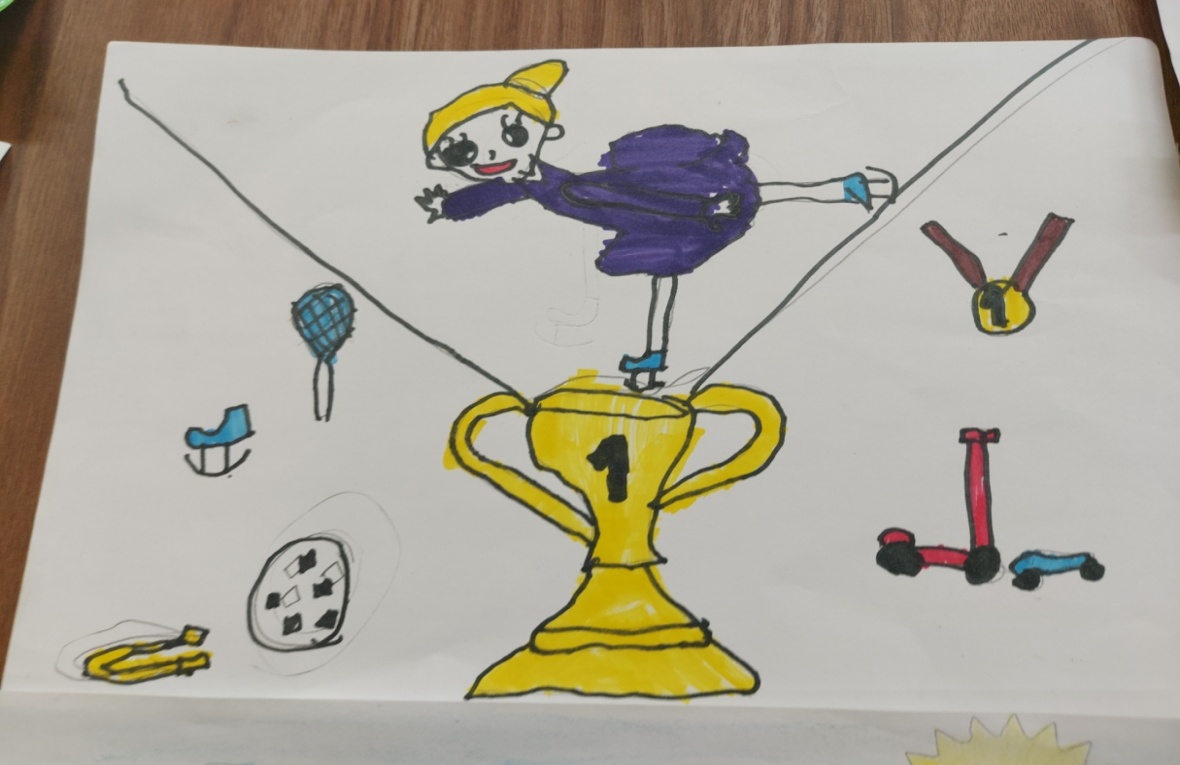 Gustaw Kanarski „0” A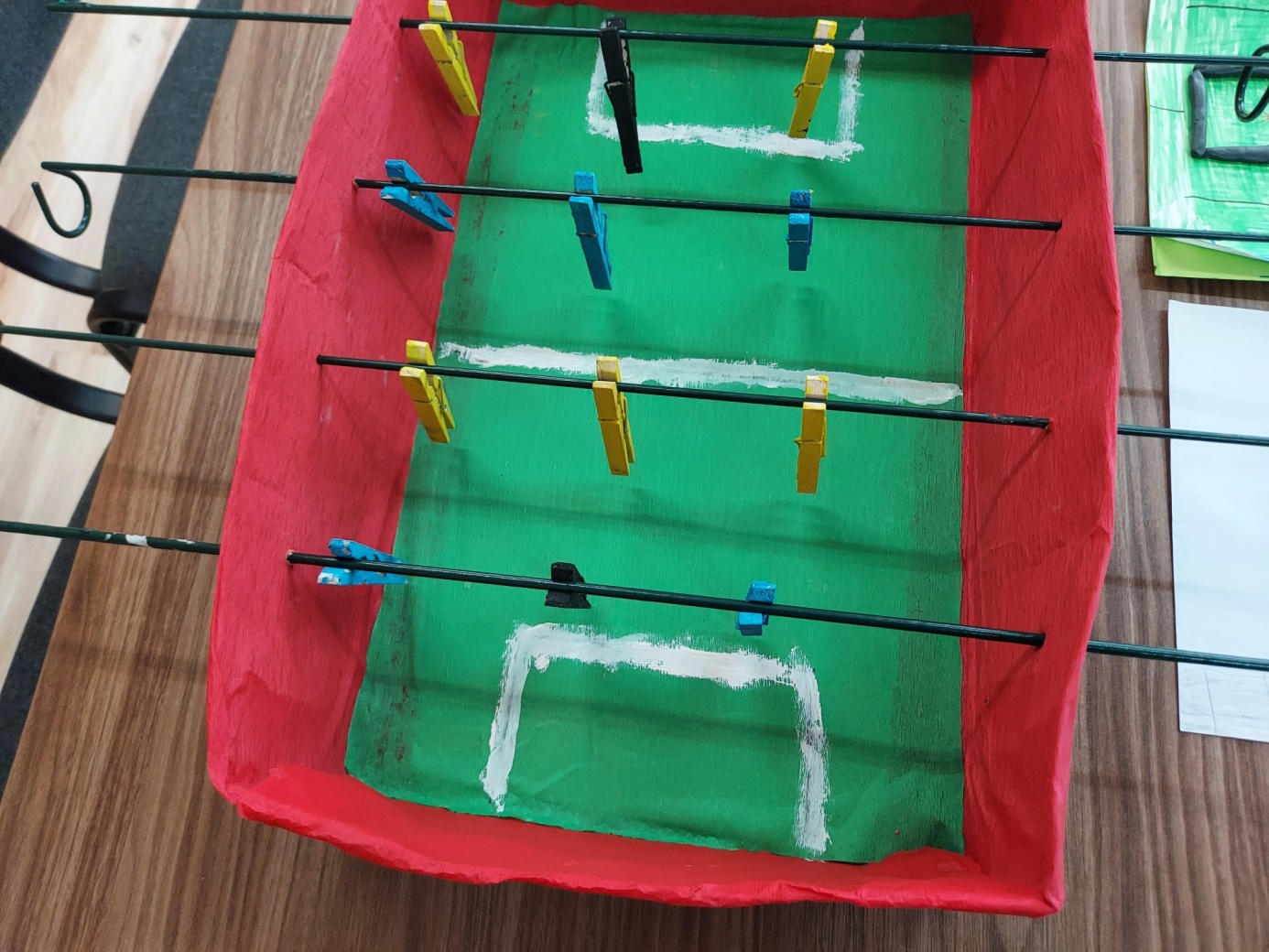 Paweł  Borowicz „0” A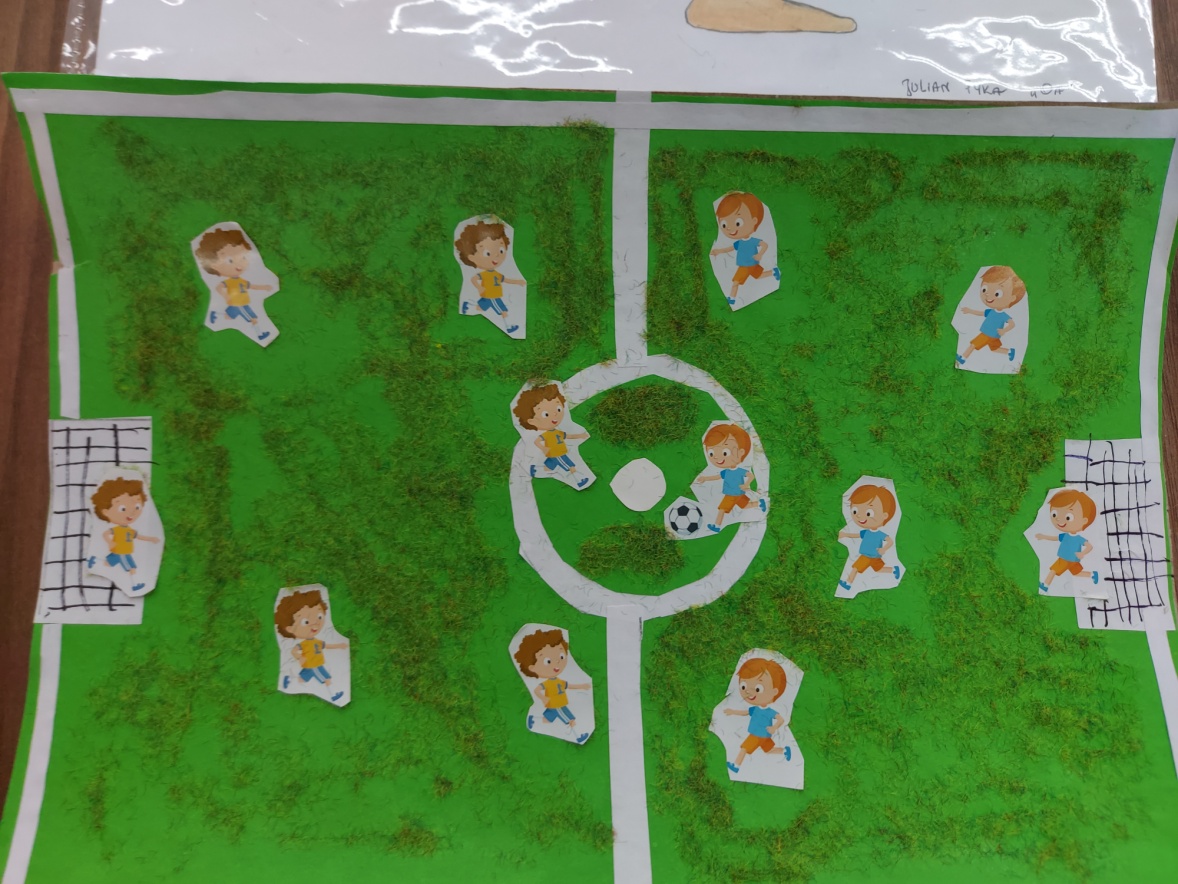 Adam Krajewski ‘0” A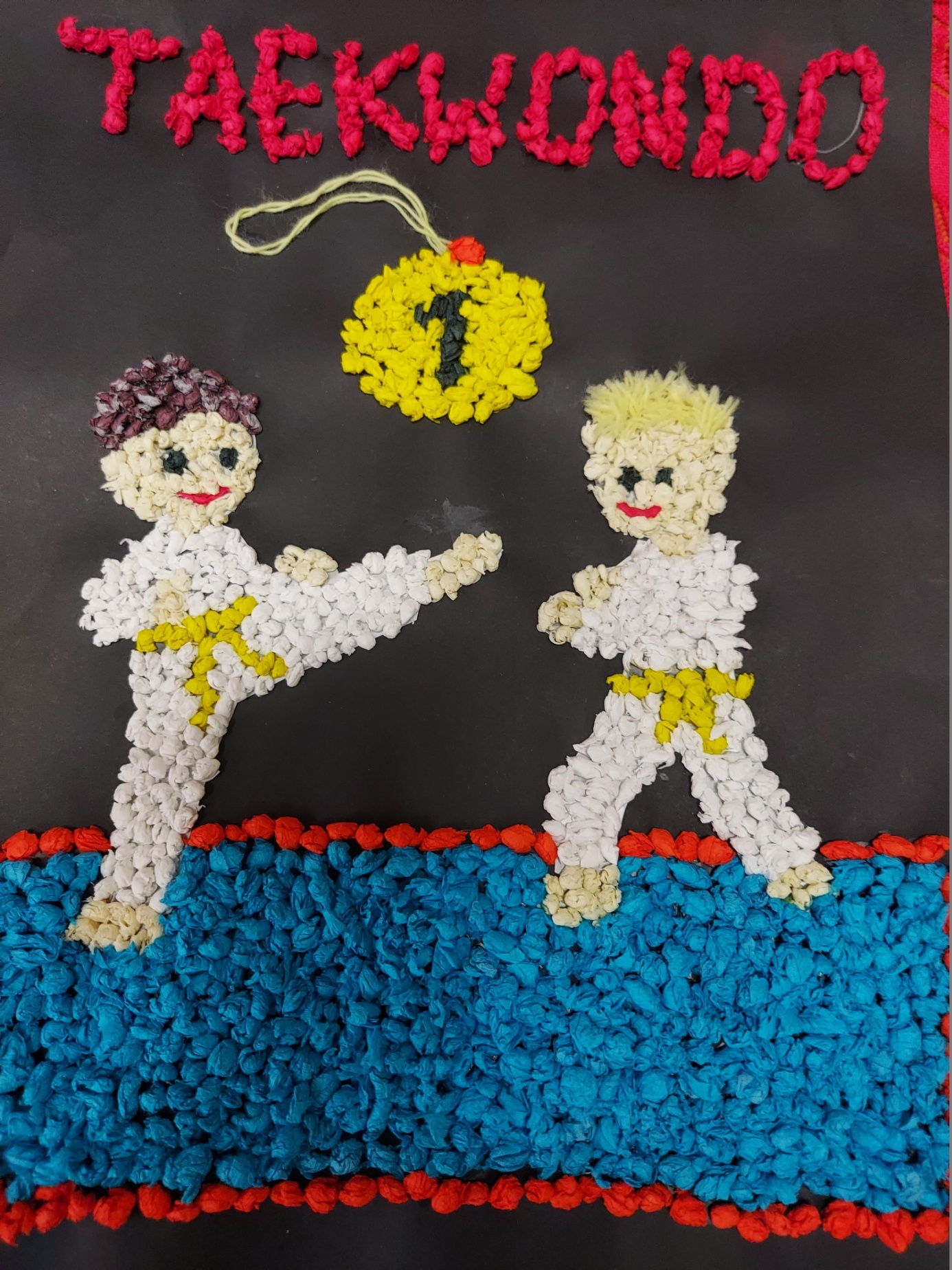 Oliwia Szumska  II B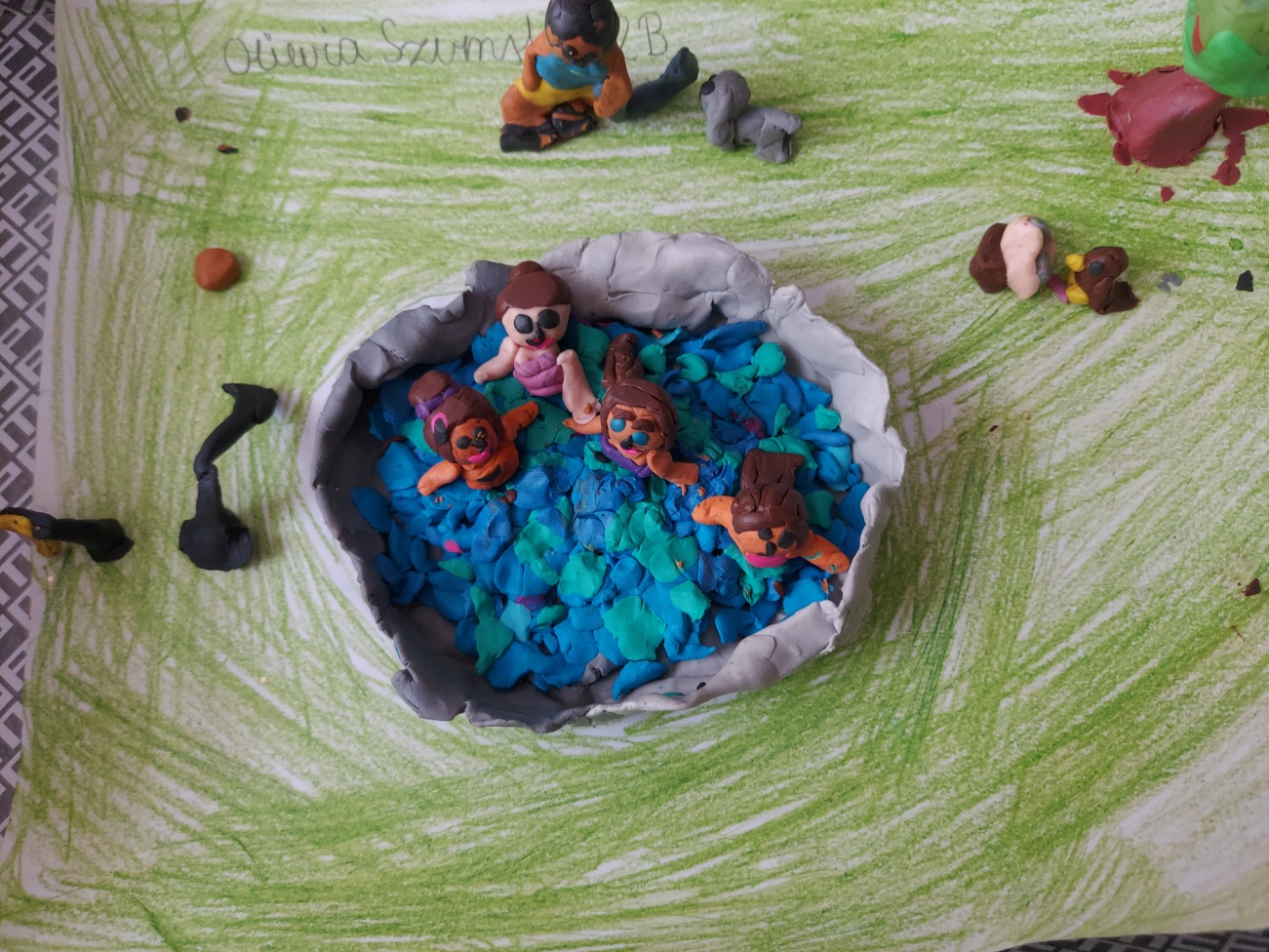 Karol Kurkiewicz 2B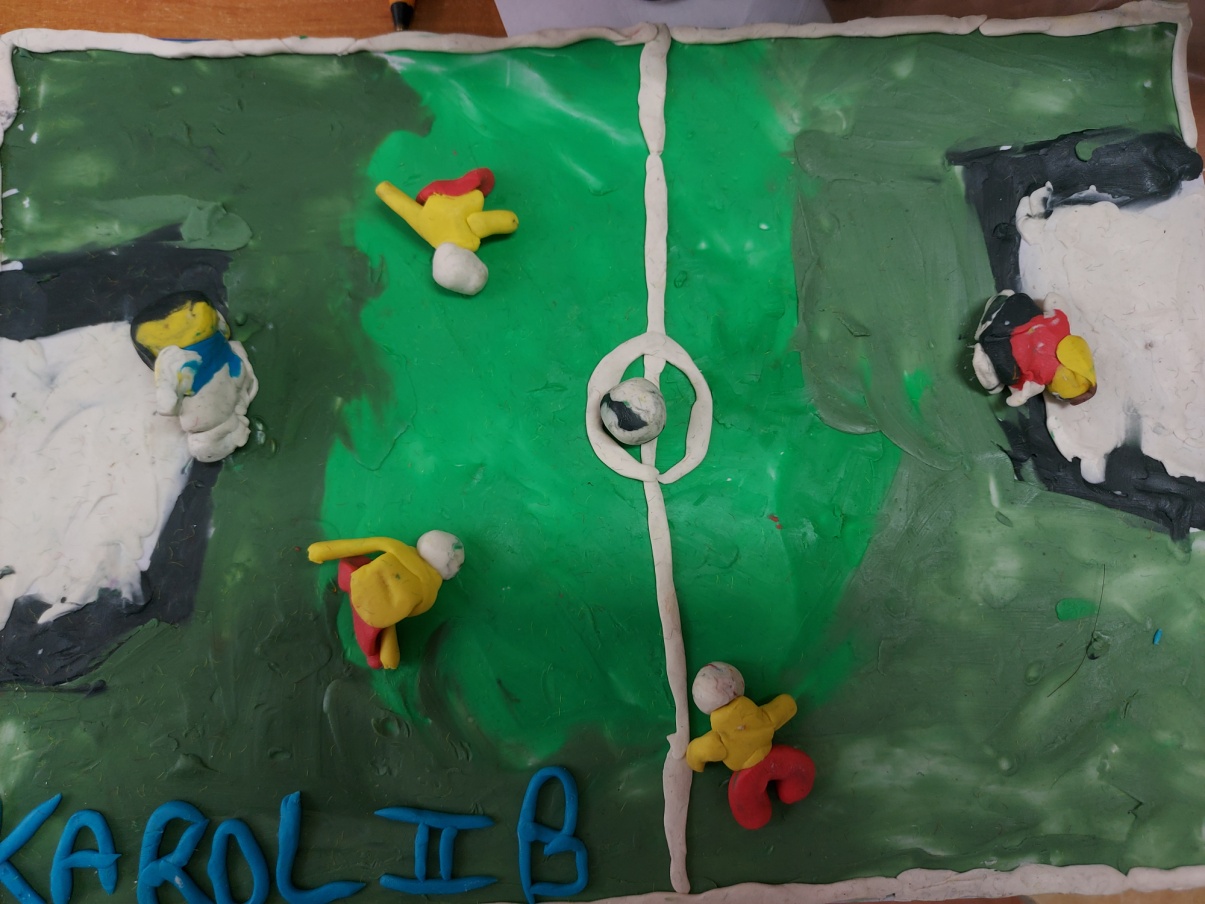 Cielecka Antonina 2B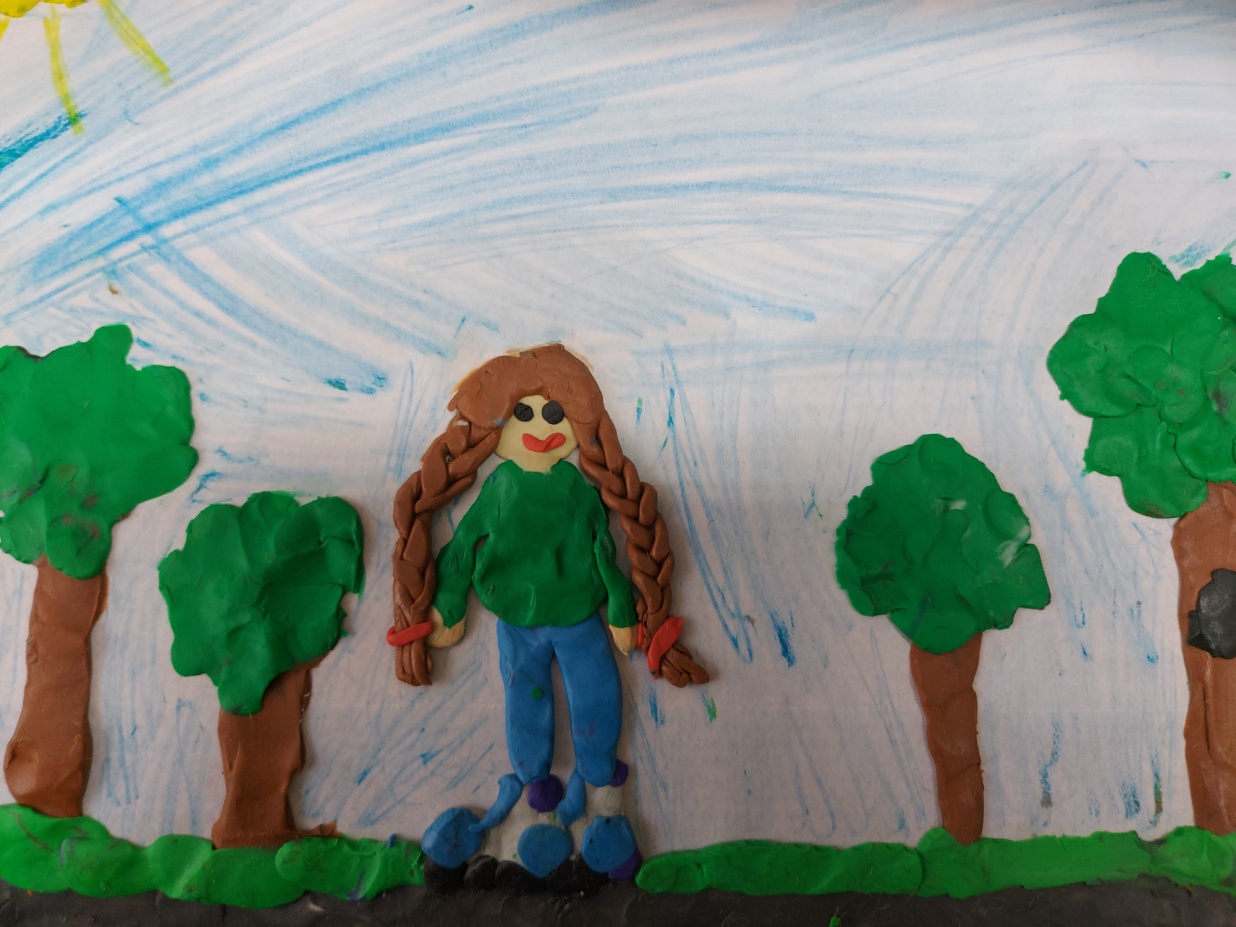 Namiński Oskar 3B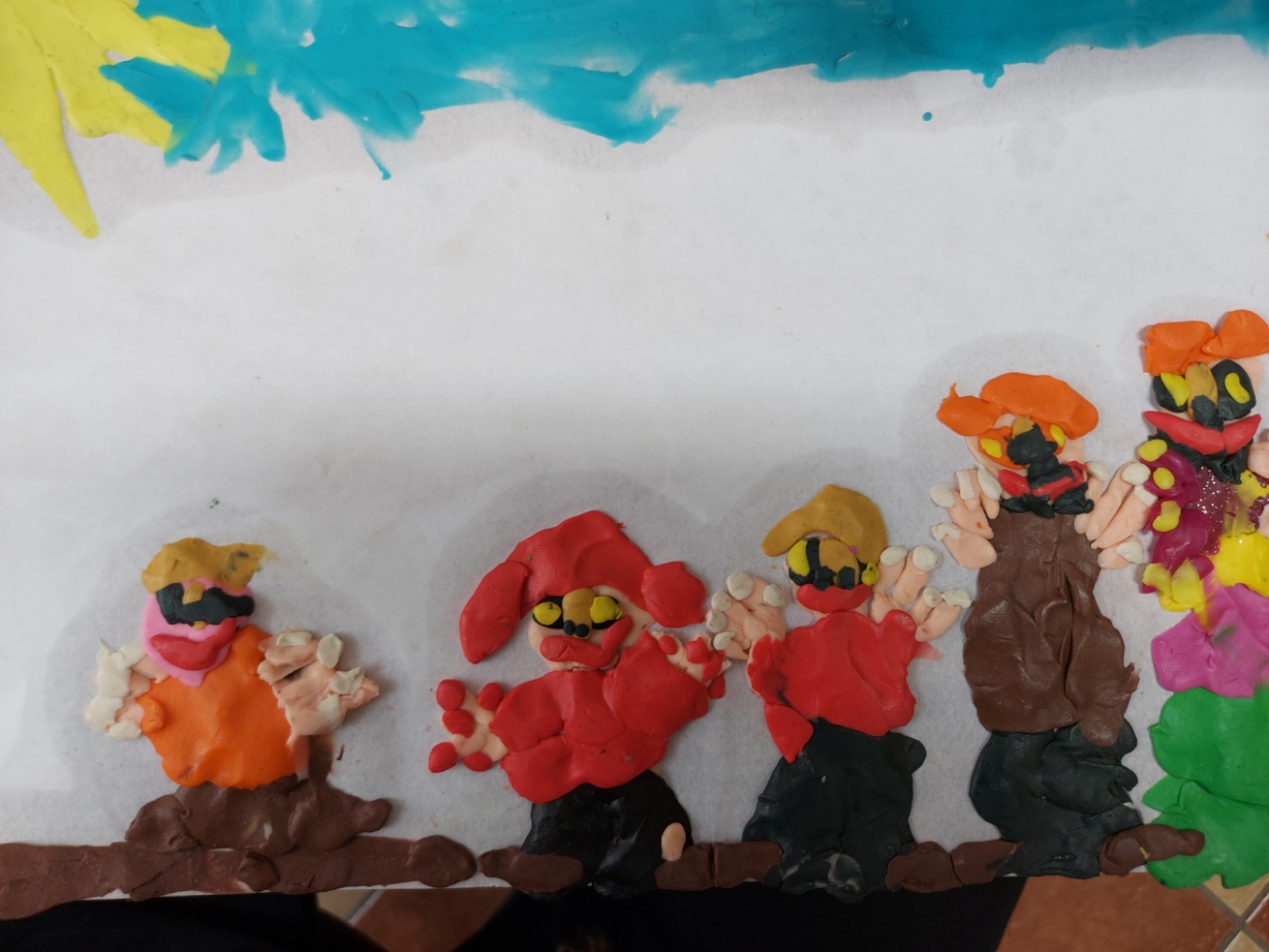 Zuzanna Piotrowska 2b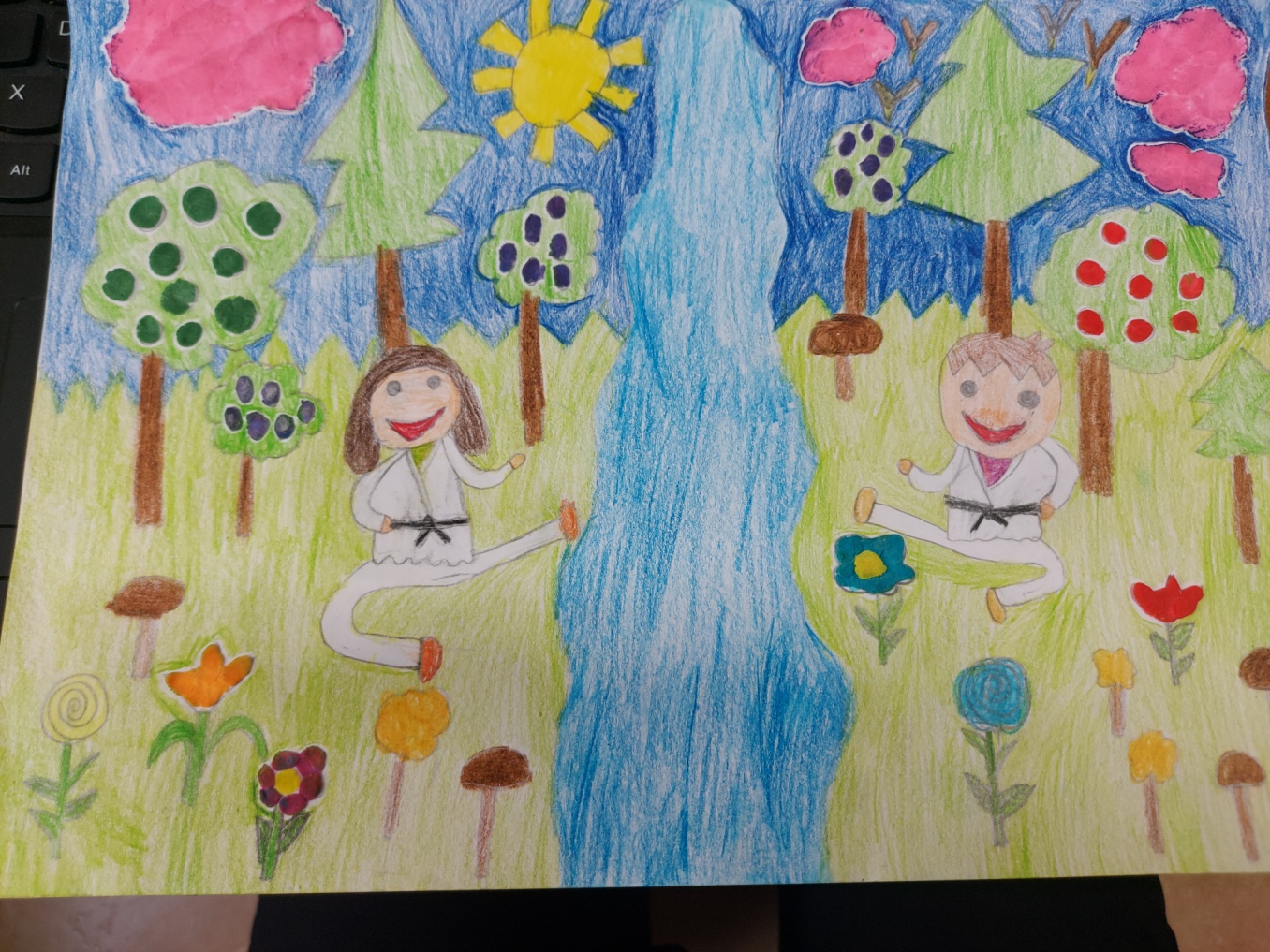 Julia Frontczak 3B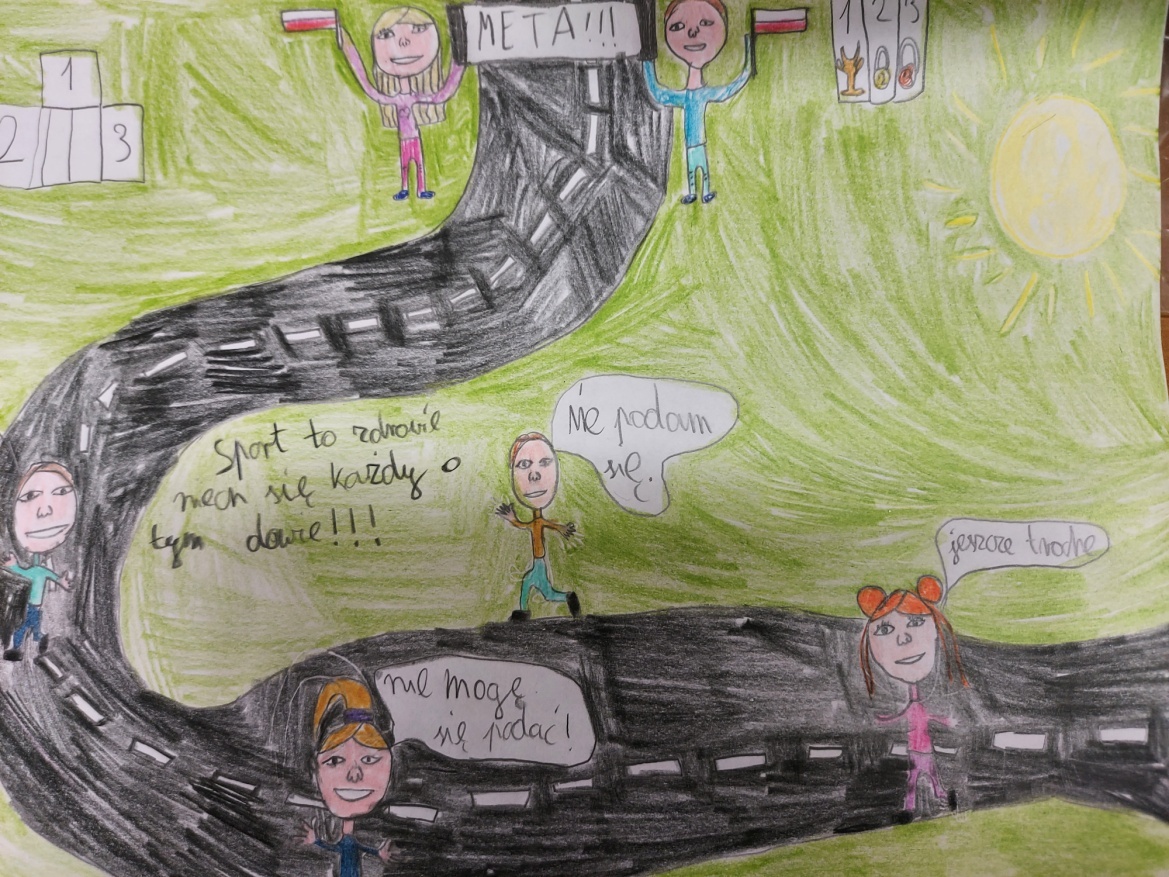 Julia Lipinska 2A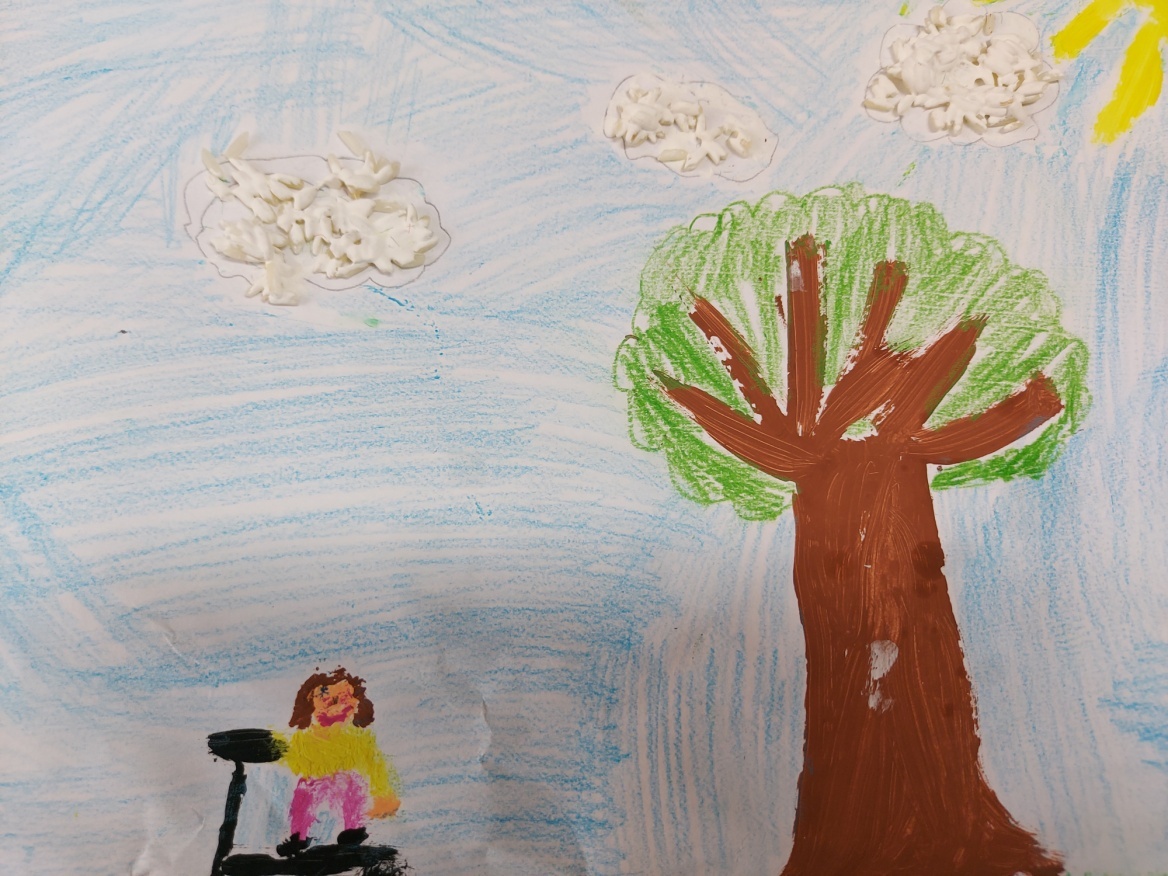 Piotr Szmek 2B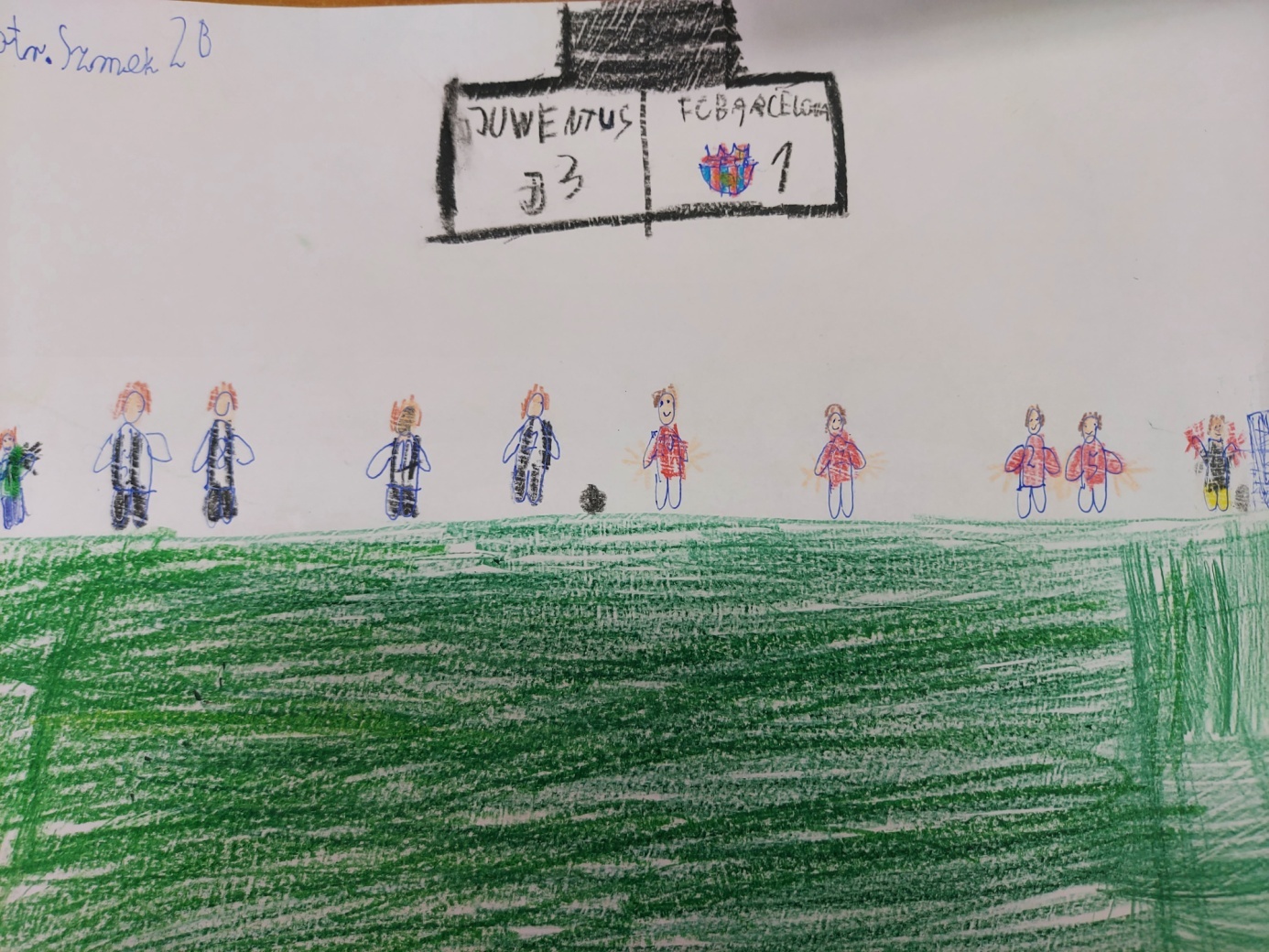 Nikodem Sikorski 2B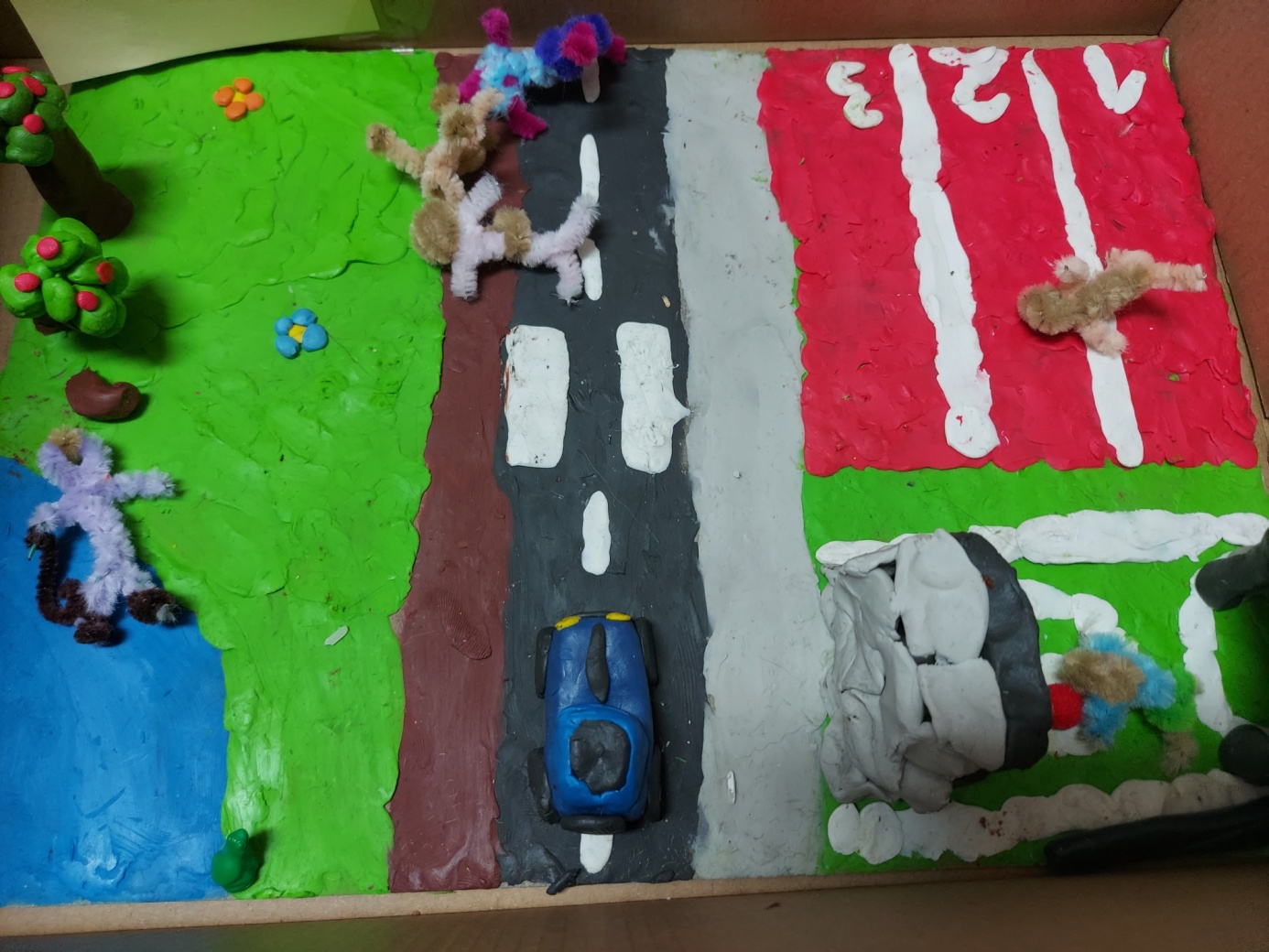 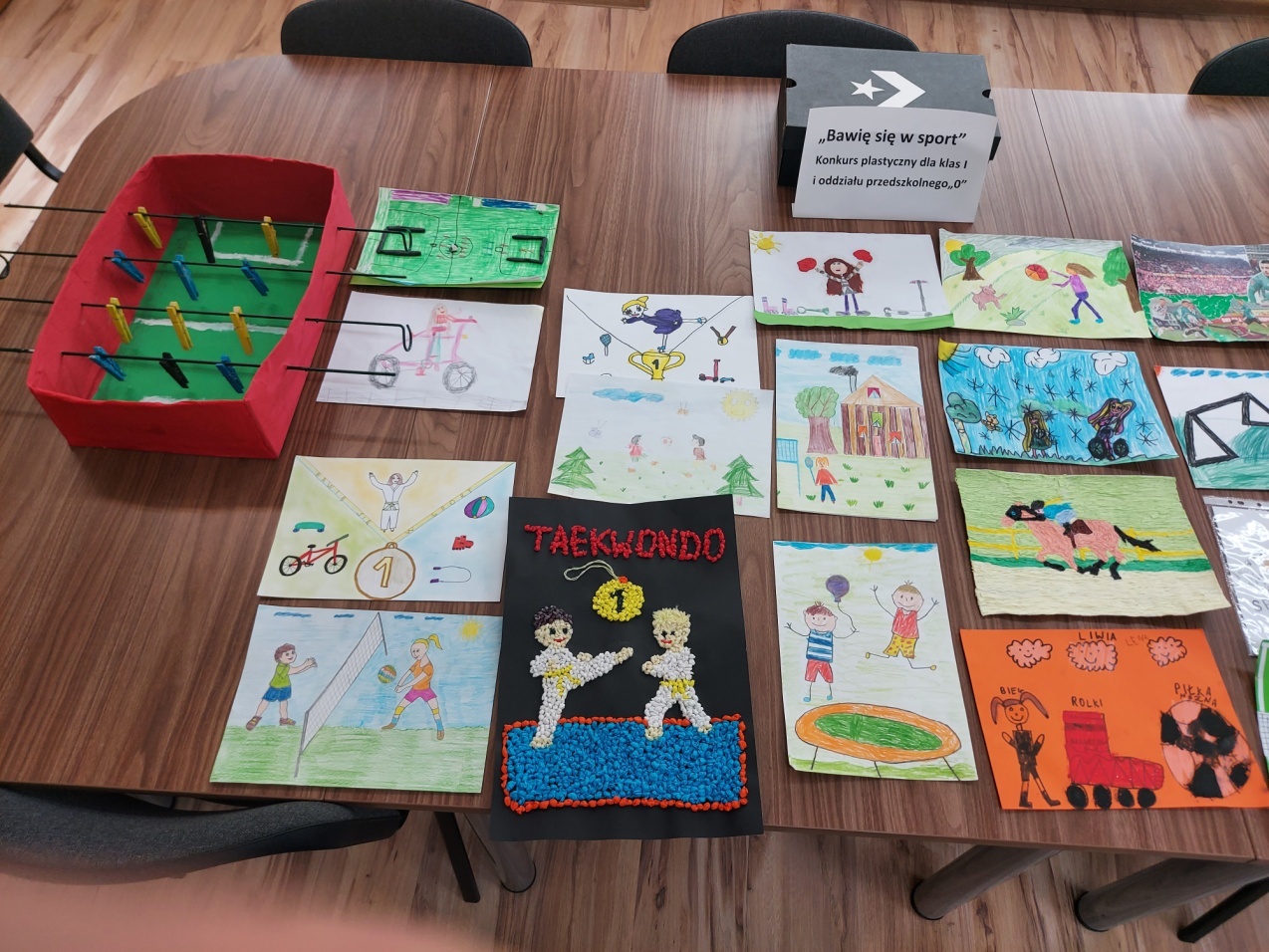 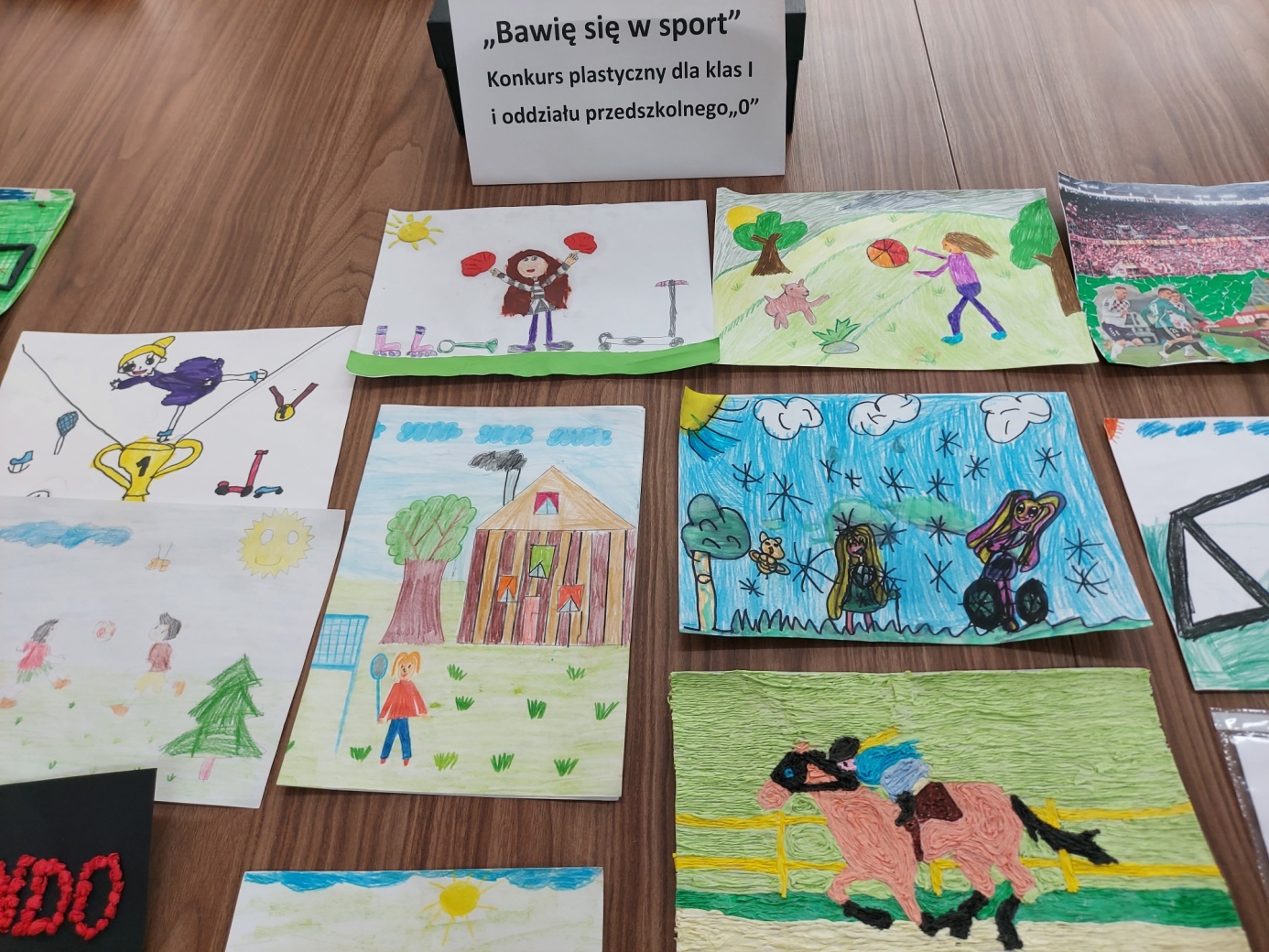 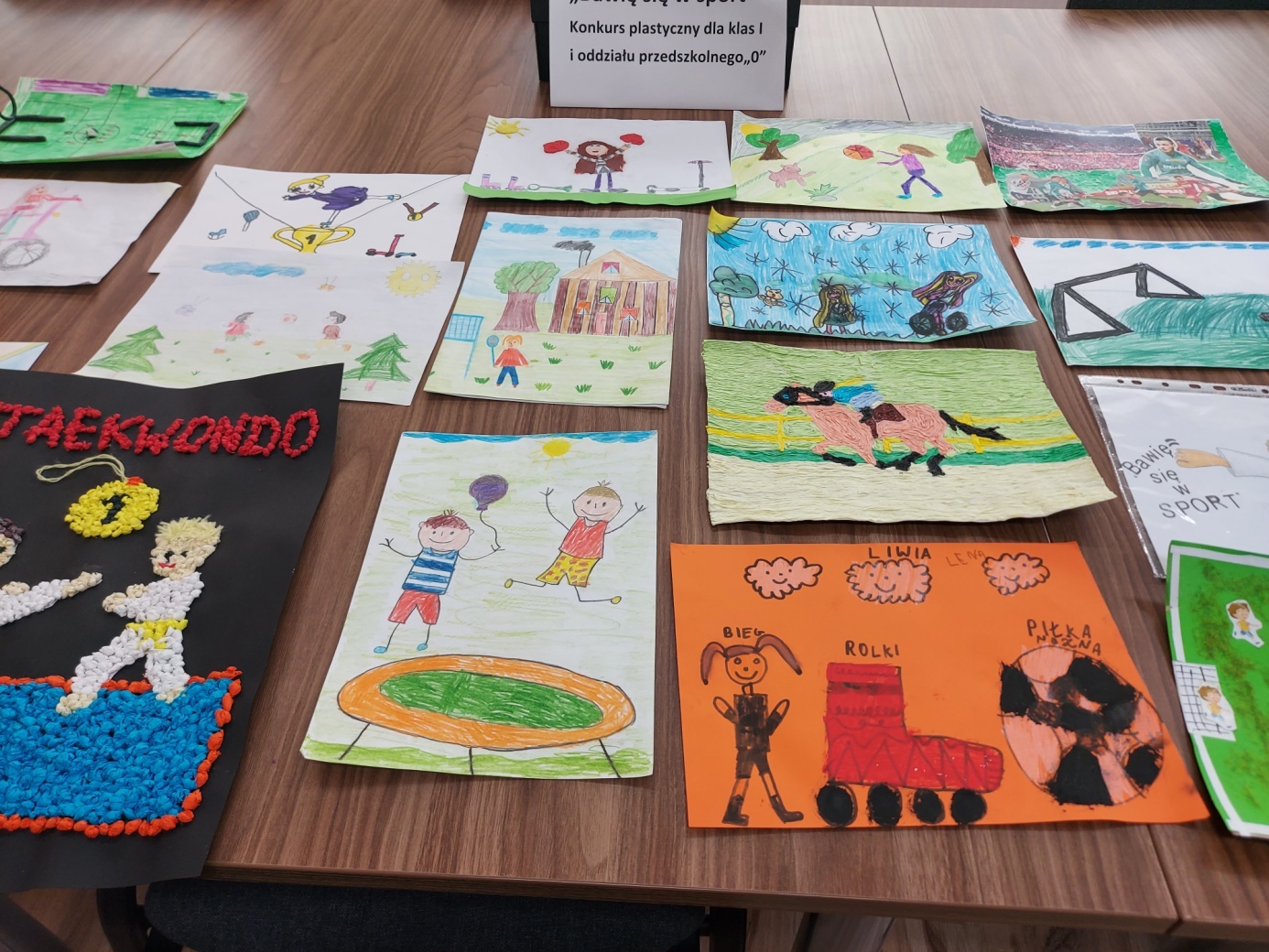 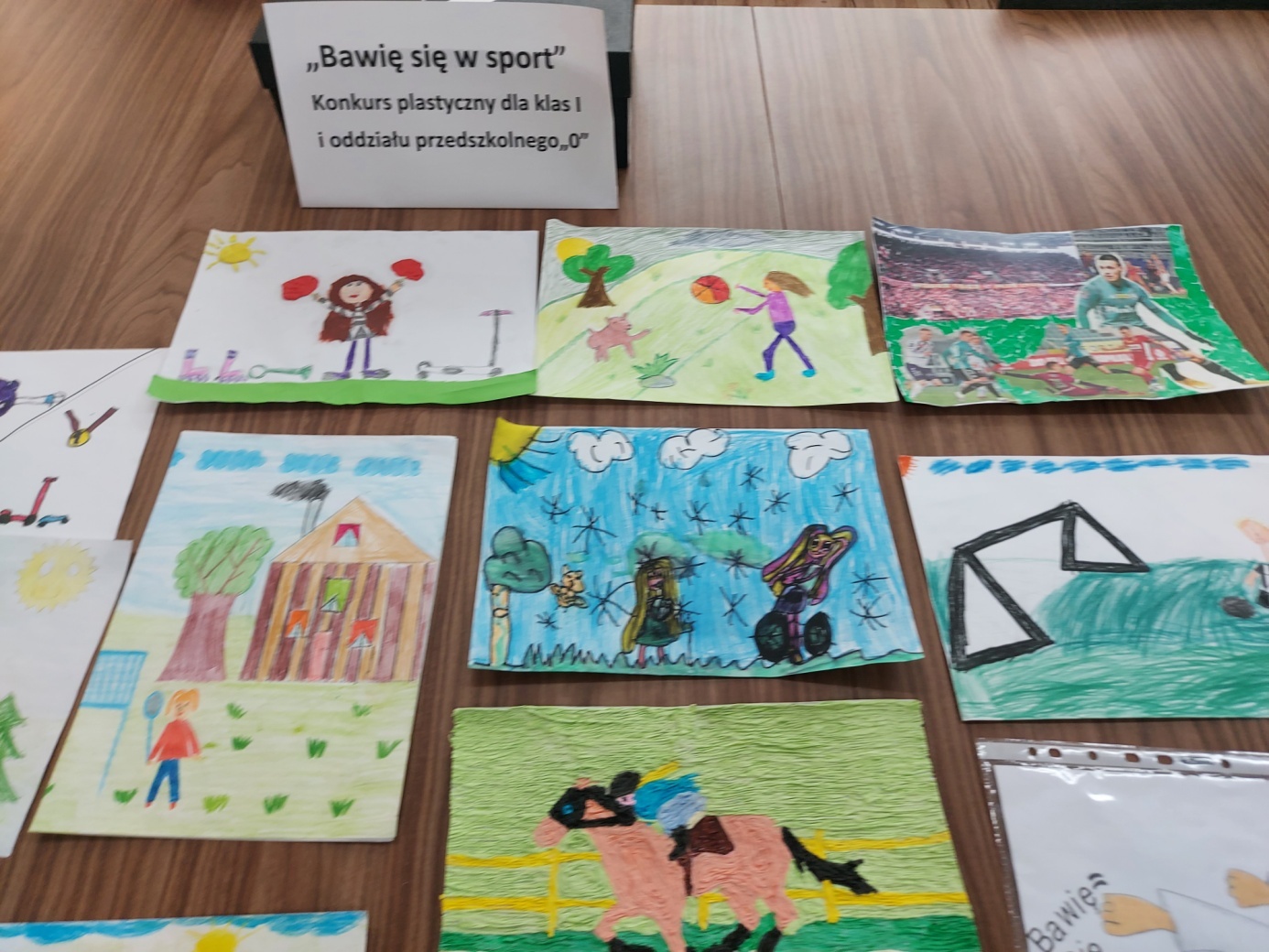 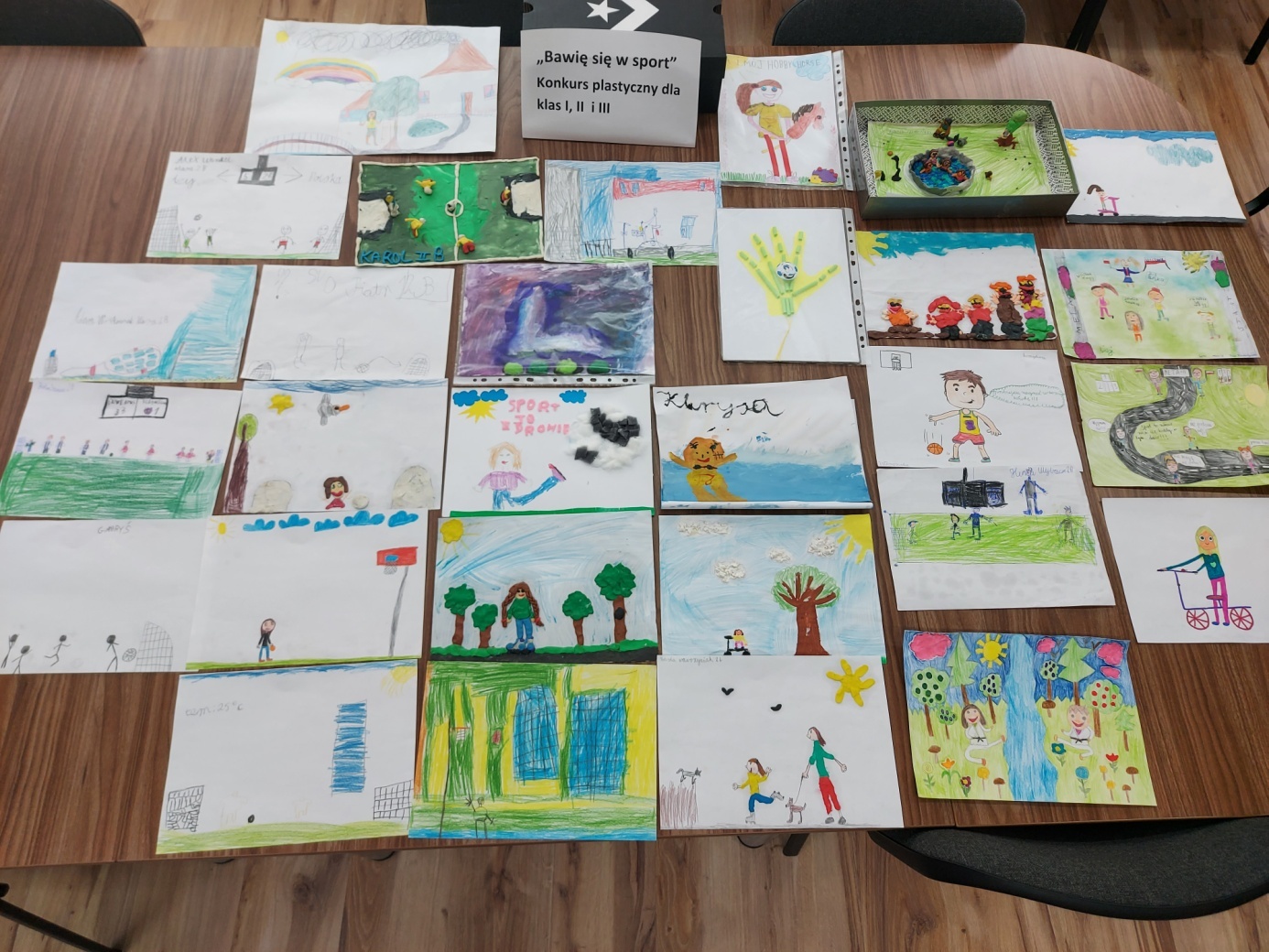 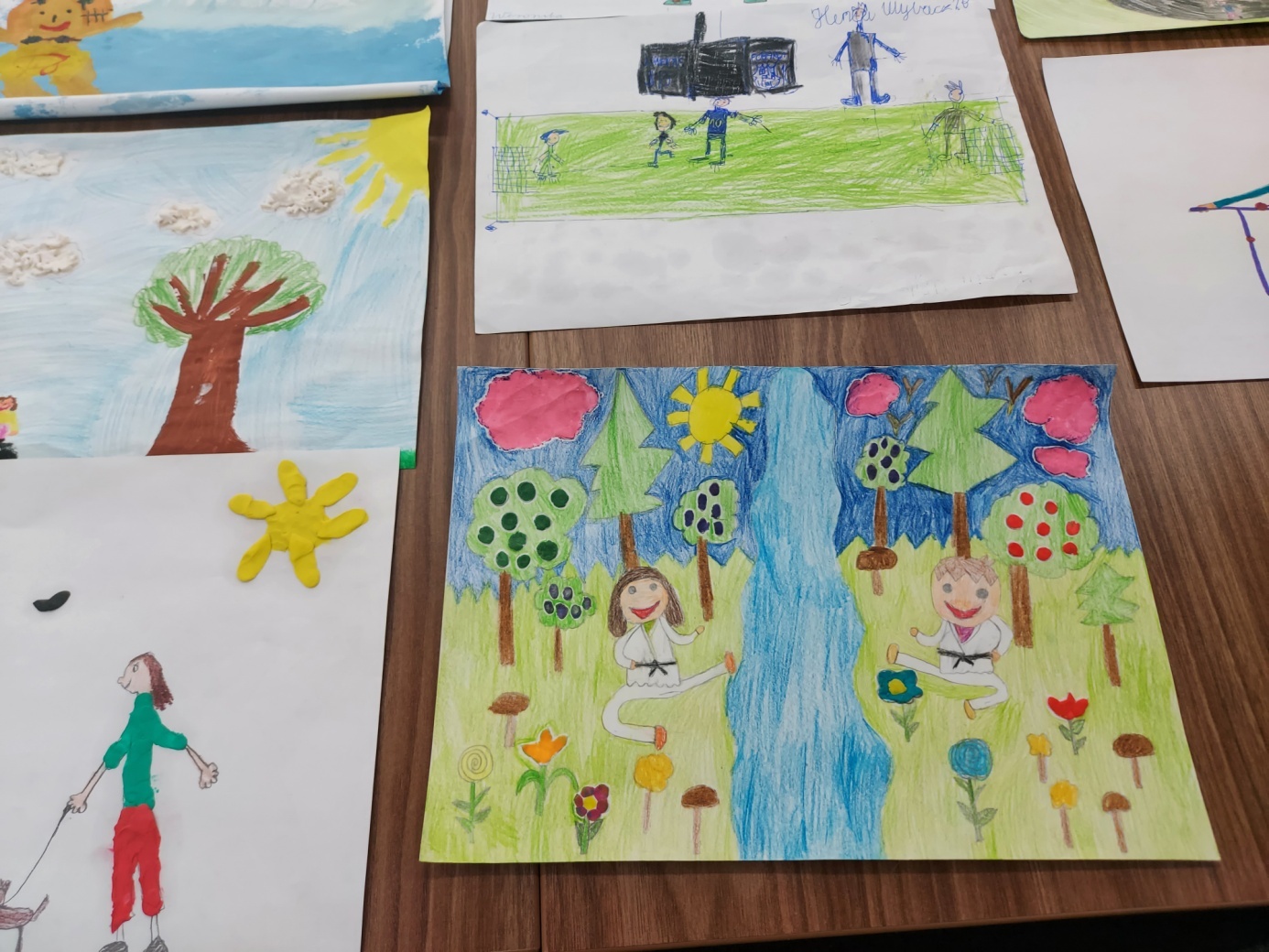 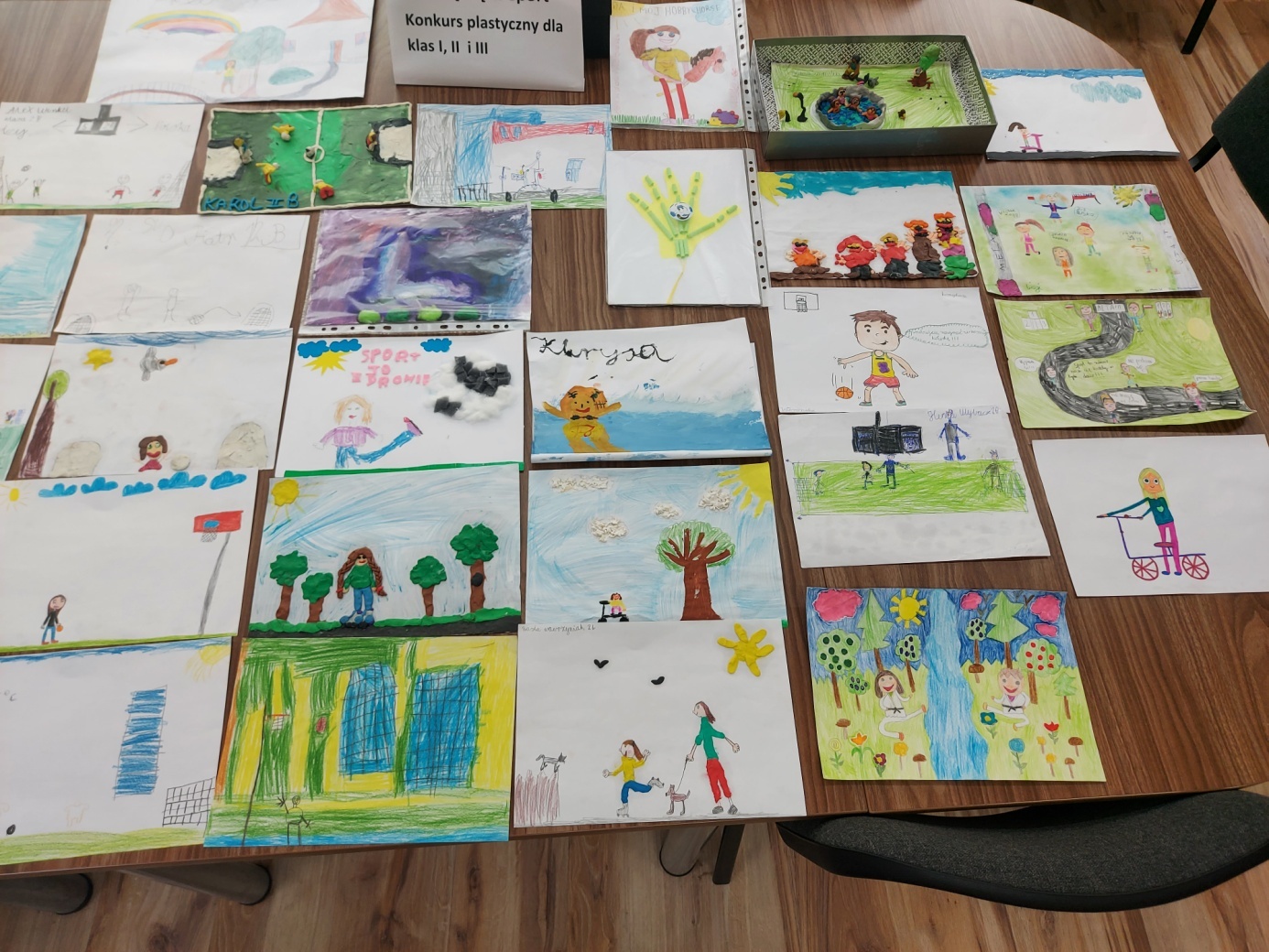 